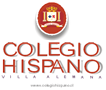 LISTA DE ÚTILES 2021CUARTOS BÁSICOS LENGUAJE Y COMUNICACIÓN.1 cuaderno universitario de cuadro grande 100 hojas.EDUCACIÓN MATEMÁTICA1 cuaderno universitario de cuadro grande 100 hojas.CIENCIAS NATURALESCuaderno universitario de cuadro grande 100 hojas. CIENCIAS SOCIALESCuaderno universitario de cuadro grande 100 hojas. 1 Atlas geográfico de Chile. INGLÉS1 cuaderno universitario de cuadro grande 100 hojas. EDUCACIÓN FÍSICA Y SALUD Uniforme deportivo oficial del establecimiento.Implementos de aseo: Traer bolso marcado con nombre y curso, que contenga los siguientes útiles: toalla de uso personal, jabón, peineta, desodorante, colonia, polera de recambio y botella con agua. ARTES VISUALES, EDUCACIÓN TECNOLÓGICA Y EDUCACIÓN MUSICALMateriales serán pedidos en el momento a ser utilizados durante el año. (block, pinceles, témpera, etc.)ÚTILES DE USO DIARIO.1 Diccionario españolESTUCHE CON:12 lápices de colores2 lápices grafito1 Goma1 pegamento en barra1 tijera punta roma1 sacapuntas1 regla 30 cms. (Se sugiere plástica por seguridad)¡BIENVENIDOS AL AÑO ESCOLAR 2021!